  N. Circolare e data, vedasi segnaturaAlle famiglie degli alunni di cl 1^PIPERIS ALESSIA 1AFOLLADOR TOMMASO 1ASARNARI LINDA 1ANOLI LEONARDO 1DMONTINARI AURORA 1F	Alle famiglie degli alunni di cl 2^:FERRAZZO DAVIDE 2EMARCON ETTORE 2EMIHALACHE RUTH AMALIA 2GBALDESSIN NICOLA 2EPALUDO EVELIN MARIA 2HAlle famiglie degli alunni di cl 3^:FAGANELLO ANDREA 3HBERGAMO ANDREA E FABIO 3ASOHOREANU ABIGAIL 3GPANIGHEL ROSA 3CCAPATAN LUCA ALBERTO 3GFAVARETTO ALEKSANDR 3ABURLOI ALESSIA STEFANIA 3DCOLUSSI MARISA GIOIA 3EAMADIO MATTEO 3FAi DocentiScuola secondaria di I grado “F. Amalteo”Al personale di  SegreteriaAi collaboratori scolasticiScuola secondaria di I grado “F. AmalteoOggetto: orari corso di pratica pianisticaSi comunicano ai genitori degli alunni in indirizzo, i giorni e gli orari definitivi di lezione di pratica pianistica concordati a seguito dell’incontro di venerdì 13 ottobre 2023.Le lezioni hanno preso avvio a partire da lunedì 16 ottobre 2023.Distinti saluti.IL DIRIGENTE SCOLASTICODott.ssa Francesca MENEGHEL Indicazioni utili all'utenza:il responsabile dell'istruttoria: Assistente Amm.va Edy MODOLO  int. 1/1Orario di ricevimento del Dirigente Scolastico Dott.ssa Francesca MENEGHEL previo appuntamentoOrario di ricevimento del Direttore dei servizi generali e amministrativi : Clemente SIMONE previo appuntamentoorario di apertura al pubblico dell'ufficio durante le lezioni  è il seguente: il Lunedì dalle ore 7.40 alle ore 8.30 e dalle  ore 15.00 alle ore 16.30 –  il Martedì su appuntamento – il Mercoledì dalle ore 15.00 alle ore 16.30 – il Giovedì e Venerdì dalle ore 7.40 alle 8.30 e dalle ore 12.00 alle ore 13.00 – il Sabato dalle ore 11.00 alle ore 13.00.Durante la sospensione delle lezioni si conserva il solo orario antimeridiano.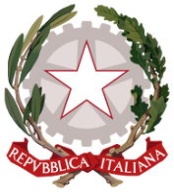 ISTITUTO COMPRENSIVO STATALE DI ODERZO (TV)SCUOLE INFANZIA - SCUOLE PRIMARIE - SCUOLA SECONDARIA 1° GRADO Piazzale Europa 21 – 31046 ODERZO (TV)-  0422/815655   E-mail TVIC88400X@Istruzione.it – Posta Certificata: TVIC88400X@pec.istruzione.itC.F. 94141320260 - Cod. Min.:TVIC88400X – SITO: www.icoderzo.edu.itLUNEDI’LUNEDI’MARTEDI’MARTEDI’MERCOLEDI’MERCOLEDI’14:00-14:35        Marcon Ettore 2E14:00-14:35    Capatan Luca 3G14:00-14:35     Ferrazzo Davide 2E14:35- 15:10    Bergamo Fabio 3A14:35- 15:10    Follador Tommaso 1A14:35- 15:10    Faganello Andrea 3H15:10-15:45     Bergamo Andrea 3A15:10-15:45     Sarnari Linda 1A15:10-15:45     Piperis Alessia 1A15:45-16:20     Paludo Evelin  2H15:45-16:20     Panighel Rosa 3C15:45-16:20     Montinari Aurora 1F16:20-16:55     Burloi Alessia 3D16:30-17:05     Favaretto Aleksandr 3A16:30-17:05     Noli Leonardo 1D16:55-17:30Amadio Matteo 3F17:05-17:40     Sohoreanu Abigail 3G17:05-17:40     Baldessin Nicola 2E17:40-18:15     Mihalache Ruth  2G17:40-18:15     Colussi Marisa Gioia 3EFirmato digitalmente da Francesca MENEGHELC=ITO=Istituto Comprensivo Statale di Oderzo 94141320260